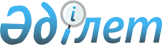 О внесении изменений в решение Жуалынского районного маслихата от 20 декабря 2017 года № 20-3 "О районном бюджете на 2018 - 2020 годы"Решение Жуалынского районного маслихата Жамбылской области от 7 сентября 2018 года № 31-3. Зарегистрировано Департаментом юстиции Жамбылской области 12 сентября 2018 года № 3946
      Примечание РЦПИ.

      В тексте документа сохранена пунктуация и орфография оригинала.
      В соответствии с Бюджетным кодексом Республики Казахстан от 4 декабря 2008 года и статьи 6 Закона Республики Казахстан от 23 января 2001 года "О местном государственном управлении и самоуправлении в Республике Казахстан" и на оснавании решения Жамбылского областного маслихата 25 августа 2018 года № 26-2 "О внесении изменений в решение Жамбылского областного маслихата от 11 декабря 2017 года № 18-3 "Об областном бюджете на 2018-2020 годы" (зарегистрировано в реестре государственной регистрации нормативных правовых актов за № 3933) Жуалынский районный маслихат РЕШИЛ:
      1. Внести в решение Жуалынского районного маслихата от 20 декабря 2017 года № 20-3 "О районном бюджете на 2018 – 2020 годы" (зарегистрировано в реестре государственной регистрации нормативных правовых актов за № 3641, опубликованное в районной газете "Жаңа өмір"-"Новая жизнь" от 29 декабря 2017 года) следующие изменения:
      в пункте 1:
      в подпункте 1):
      цифры "9 518 915" заменить цифрами "9 556 243"; 
      цифры "1 113 354" заменить цифрами "1 123 354";
      цифры "8 361 060" заменить цифрами "8 388 388";
      в подпункте 2):
      цифры "9 544 010" заменить цифрами "9 581 338";
      Приложение 1 к указанному решению изложить в новой редакции согласно приложение 1 настоящего решения.
      2. Контроль за исполнением и публикацию на интернет-ресурсе данного решения возложить на постоянную комиссию районного маслихата по вопросам административно-территориальных структур, социально-экономическому развитию территорий, бюджета и местных налогов по защите прав граждан.
      3. Настоящее решение вступает в силу со дня государственной регистрации в органах юстиции и вводится в действие с 1 января 2018 года. Районный бюджет на 2018 года
					© 2012. РГП на ПХВ «Институт законодательства и правовой информации Республики Казахстан» Министерства юстиции Республики Казахстан
				
      Председатель сессии 

Секретарь 

      районного маслихата

 районного маслихата 

      К.Сыдыгалиев 

Е.Тлеубеков
Приложение 1 к решению
Жуалынского районного
 маслихата №31-3 от 7 сентября
 2018 годаПриложение 1 к решению
Жуалынского районного
маслихата №20-3 от 20 декабря 
2017 года
Категория Наименование
Категория Наименование
Категория Наименование
Категория Наименование
Сумма (тысяч тенге)
Класс
Класс
Класс
Сумма (тысяч тенге)
Подкласс
Подкласс
1
2
3
4
5
І. ДОХОДЫ
9 556 243
1
Налоговые поступления
1 123 354
01
Подоходный налог
212 085
2
Индивидуальный подоходный налог
212 085
03
Социальный налог
170 281
1
Социальный налог
170 281
04
Hалоги на собственность
715 888
1
Hалоги на имущество
711 888
5
Единый земельный налог
4 000
05
Внутренние налоги на товары, работы и услуги
14 000
2
Акцизы
2 000
3
Поступления за использование природных и других ресурсов
1 200
4
Сборы за ведение предпринимательской и профессиональной деятельности
10 800
07
Прочие налоги
4 000
1
Прочие налоги
4 000
08
Обязательные платежи, взимаемые за совершение юридически значимых действий и (или) выдачу документов уполномоченными на то государственными органами или должностными лицами
7 100
1
Государственная пошлина
7 100
2
Неналоговые поступления
10 702
01
Доходы от государственной собственности
1 570
1
Поступления части чистого доходов государственных предприятий
70
5
Доходы от аренды имущества, находящегося в государственной собственности
1 500
02
Поступления от реализации товаров (работ, услуг) государственными учреждениями, финансируемыми из государственного бюджета
12
1
Поступления от реализации товаров (работ, услуг) государственными учреждениями, финансируемыми из государственного бюджета
12
03
Поступление денег от проведения государственных закупок , организуемых государственными учреждениями, финансируемыми из государственного бюджета
10
1
Поступление денег от проведения государственных закупок , организуемых государственными учреждениями, финансируемыми из государственного бюджета
10
04
Штрафы, пени, санкции, взыскания, налагаемые государственными учреждениями, финансируемыми из государственного бюджета, а также содержащимися и финансируемыми из бюджета (сметы расходов) Национального Банка Республики Казахстан
110
1
Штрафы, пени, санкции, взыскания, налагаемые государственными учреждениями, финансируемыми из государственного бюджета, а также содержащимися и финансируемыми из бюджета (сметы расходов) Национального Банка Республики Казахстан, за исключением поступлений от организаций нефтяного сектора
110
06
Прочие неналоговые поступления
9 000
1
Прочие неналоговые поступления
9 000
3
Поступления от продажи основного капитала
33 799
03
Продажа земли и нематериальных активов
33 799
1
Продажа земли
33 149
2
Продажа нематериальных активов
650
4
Поступления трансфертов
8 388 388
02
Трансферты из вышестоящих органов государственного управления
8 388 388
2
Трансферты из областного бюджета
8 388 388
Функциональная группа
Функциональная группа
Функциональная группа
Функциональная группа
Сумма (тысяч тенге)
Администратор бюджетных программ
Администратор бюджетных программ
Администратор бюджетных программ
Сумма (тысяч тенге)
Программа
Программа
Наименование
1
2
3
II. ЗАТРАТЫ
9581338
01
Государственные услуги общего характера
332114
112
Аппарат маслихата района (города областного значения)
28738
001
Услуги по обеспечению деятельности маслихата района (города областного значения)
26469
003
Капитальные расходы государственного органа
2269
122
Аппарат акима района (города областного значения)
103456
001
Услуги по обеспечению деятельности акима района (города областного значения)
98374
003
Капитальные расходы государственного органа
5082
123
Аппарат акима района в городе, города районного значения, поселка, села, сельского округа
34994
001
Услуги по обеспечению деятельности акима района в городе, города районного значения, поселка, села, сельского округа
34234
022
Капитальные расходы государственного органа
760
452
Отдел финансов района (города областного значения)
59344
001
Услуги по реализации государственной политики в области исполнения бюджета и управления коммунальной собственностью района (города областного значения)
22238
003
Проведение оценки имущества в целях налогообложения
1221
010
Приватизация, управление коммунальным имуществом, постприватизационная деятельность и регулирование споров, связанных с этим
500
018
Капитальные расходы государственного органа
540
113
Целевые текущие трансферты из местных бюджетов
34845
453
Отдел экономики и бюджетного планирования района (города областного значения)
19880
001
Услуги по реализации государственной политики в области формирования и развития экономической политики, системы государственного планирования
19130
004
Капитальные расходы государственного органа
750
458
Отдел жилищно-коммунального хозяйства, пассажирского транспорта и автомобильных дорог района (города областного значения)
75248
001
Услуги по реализации государственной политики на местном уровне в области жилищно-коммунального хозяйства, пассажирского транспорта и автомобильных дорог
13307
113
Целевые текущие трансферты из местных бюджетов
61941
494
Отдел предпринимательства и промышленности района (города областного значения)
10454
001
Услуги по реализации государственной политики на местном уровне в области развития предпринимательства и промышленности
10214
003
Капитальные расходы государственного органа
240
02
Оборона
3340
122
Аппарат акима района (города областного значения)
3340
005
Мероприятия в рамках исполнения всеобщей воинской обязанности
3340
03
Общественный порядок, безопасность, правовая, судебная, уголовно-исполнительная деятельность
5259
458
Отдел жилищно-коммунального хозяйства, пассажирского транспорта и автомобильных дорог района (города областного значения)
5259
021
Обеспечение безопасности дорожного движения в населенных пунктах
5259
04
Образование
6144989
464
Отдел образования района (города областного значения)
799855
009
Обеспечение деятельности организаций дошкольного воспитания и обучения
240837
024
Целевые текущие трансферты бюджетам города районного значения, села, поселка, сельского округа на реализацию государственного образовательного заказа в дошкольных организациях образования
559018
123
Аппарат акима района в городе, города районного значения, поселка, села, сельского округа
6102
005
Организация бесплатного подвоза учащихся до школы и обратно в сельской местности
6102
464
Отдел образования района (города областного значения)
4626313
003
Общеобразовательное обучение
4391460
006
Дополнительное образование для детей
234853
465
Отдел физической культуры и спорта района (города областного значения)
157259
017
Дополнительное образование для детей и юношества по спорту
157259
464
Отдел образования района (города областного значения)
354332
001
Услуги по реализации государственной политики на местном уровне в области образования
17430
005
Приобретение и доставка учебников, учебно-методических комплексов для государственных учреждений образования района (города областного значения)
188105
007
Проведение школьных олимпиад, внешкольных мероприятий и конкурсов районного (городского) масштаба
200
015
Ежемесячные выплаты денежных средств опекунам (попечителям) на содержание ребенка-сироты (детей-сирот), и ребенка (детей), оставшегося без попечения родителей
16664
022
Выплата единовременных денежных средств казахстанским гражданам, усыновившим (удочерившим) ребенка (детей)-сироту и ребенка (детей), оставшегося без попечения родителей
181
029
Обследование психического здоровья детей и подростков и оказание психолого-медико-педагогической консультативной помощи населению
20710
067
Капитальные расходы подведомственных государственных учреждений и организаций
111042
466
Отдел архитектуры, градостроительства и строительства района (города областного значения)
201128
021
Строительство и реконструкция объектов начального, основного среднего и общего среднего образования
201128
06
Социальная помощь и социальное обеспечение
787004
451
Отдел занятости и социальных программ района (города областного значения)
292890
005
Государственная адресная социальная помощь
292030
057
Обеспечение физических лиц, являющихся получателями государственной адресной социальной помощи, телевизионными абонентскими приставками
860
464
Отдел образования района (города областного значения)
7997
030
Содержание ребенка (детей), переданного патронатным воспитателям
7997
451
Отдел занятости и социальных программ района (города областного значения)
422564
002
Программа занятости
226951
004
Оказание социальной помощи на приобретение топлива специалистам здравоохранения, образования, социального обеспечения, культуры, спорта и ветеринарии в сельской местности в соответствии с законодательством Республики Казахстан
27408
006
Оказание жилищной помощи
8685
007
Социальная помощь отдельным категориям нуждающихся граждан по решениям местных представительных органов
22687
010
Материальное обеспечение детей-инвалидов, воспитывающихся и обучающихся на дому
3497
014
Оказание социальной помощи нуждающимся гражданам на дому
29601
017
Обеспечение нуждающихся инвалидов обязательными гигиеническими средствами и предоставление услуг специалистами жестового языка, индивидуальными помощниками в соответствии с индивидуальной программой реабилитации инвалида
50009
023
Обеспечение деятельности центров занятости населения
53726
451
Отдел занятости и социальных программ района (города областного значения)
63553
001
Услуги по реализации государственной политики на местном уровне в области обеспечения занятости и реализации социальных программ для населения
29371
011
Оплата услуг по зачислению, выплате и доставке пособий и других социальных выплат
2000
021
Капитальные расходы государственного органа
6635
050
Реализация Плана мероприятий по обеспечению прав и улучшению качества жизни инвалидов в Республике Казахстан на 2012 – 2018 годы
6718
054
Размещение государственного социального заказа в неправительственных организациях
2000
067
Капитальные расходы подведомственных государственных учреждений и организаций
6749
113
Целевые текущие трансферты из местных бюджетов
10080
07
Жилищно-коммунальное хозяйство
540952
458
Отдел жилищно-коммунального хозяйства, пассажирского транспорта и автомобильных дорог района (города областного значения)
12750
003
Организация сохранения государственного жилищного фонда
2750
004
Обеспечение жильем отдельных категорий граждан
10000
465
Отдел физической культуры и спорта района (города областного значения)
3697
009
Ремонт объектов городов и сельских населенных пунктов в рамках Программы развития продуктивной занятости и массового предпринимательства
3697
123
Аппарат акима района в городе, города районного значения, поселка, села, сельского округа
3583
014
Организация водоснабжения населенных пунктов
3583
466
Отдел архитектуры, градостроительства и строительства района (города областного значения)
281199
004
Проектирование, развитие и (или) обустройство инженерно-коммуникационной инфраструктуры
205848
058
Развитие системы водоснабжения и водоотведения в сельских населенных пунктах
75351
458
Отдел жилищно-коммунального хозяйства, пассажирского транспорта и автомобильных дорог района (города областного значения)
101469
012
Функционирование системы водоснабжения и водоотведения
93275
026
Организация эксплуатации тепловых сетей, находящихся в коммунальной собственности районов (городов областного значения)
6000
028
Развитие коммунального хозяйства
2194
123
Аппарат акима района в городе, города районного значения, поселка, села, сельского округа
3924
008
Освещение улиц населенных пунктов
1000
009
Обеспечение санитарии населенных пунктов
1360
011
Благоустройство и озеленение населенных пунктов
1564
458
Отдел жилищно-коммунального хозяйства, пассажирского транспорта и автомобильных дорог района (города областного значения)
134330
015
Освещение улиц в населенных пунктах
23224
016
Обеспечение санитарии населенных пунктов
17705
018
Благоустройство и озеленение населенных пунктов
93401
08
Культура, спорт, туризм и информационное пространство
438669
455
Отдел культуры и развития языков района (города областного значения)
195811
003
Поддержка культурно-досуговой работы
162524
009
Обеспечение сохранности историко - культурного наследия и доступа к ним
33287
466
Отдел архитектуры, градостроительства и строительства района (города областного значения)
2499
011
Развитие объектов культуры
2499
465
Отдел физической культуры и спорта района (города областного значения)
36854
001
Услуги по реализации государственной политики на местном уровне в сфере физической культуры и спорта
12304
004
Капитальные расходы государственного органа
550
005
Развитие массового спорта и национальных видов спорта
2500
006
Проведение спортивных соревнований на районном (города областного значения) уровне
3000
007
Подготовка и участие членов сборных команд района (города областного значения) по различным видам спорта на областных спортивных соревнованиях
9020
032
Капитальные расходы подведомственных государственных учреждений и организаций
9480
466
Отдел архитектуры, градостроительства и строительства района (города областного значения)
4500
008
Развитие объектов спорта
4500
455
Отдел культуры и развития языков района (города областного значения)
74121
006
Функционирование районных (городских) библиотек
73621
007
Развитие государственного языка и других языков народа Казахстана
500
456
Отдел внутренней политики района (города областного значения)
31000
002
Услуги по проведению государственной информационной политики
31000
455
Отдел культуры и развития языков района (города областного значения)
26110
001
Услуги по реализации государственной политики на местном уровне в области развития языков и культуры
10720
010
Капитальные расходы государственного органа
200
032
Капитальные расходы подведомственных государственных учреждений и организаций
13090
113
Целевые текущие трансферты из местных бюджетов
2100
456
Отдел внутренней политики района (города областного значения)
67774
001
Услуги по реализации государственной политики на местном уровне в области информации, укрепления государственности и формирования социального оптимизма граждан
30692
003
Реализация мероприятий в сфере молодежной политики
34210
006
Капитальные расходы государственного органа
2872
10
Сельское, водное, лесное, рыбное хозяйство, особо охраняемые природные территории, охрана окружающей среды и животного мира, земельные отношения
236853
462
Отдел сельского хозяйства района (города областного значения)
27270
001
Услуги по реализации государственной политики на местном уровне в сфере сельского хозяйства
19370
113
Целевые текущие трансферты из местных бюджетов
7900
466
Отдел архитектуры, градостроительства и строительства района (города областного значения)
1200
010
Развитие объектов сельского хозяйства
1200
473
Отдел ветеринарии района (города областного значения)
170863
001
Услуги по реализации государственной политики на местном уровне в сфере ветеринарии
14386
005
Обеспечение функционирования скотомогильников (биотермических ям)
4340
006
Организация санитарного убоя больных животных
5243
007
Организация отлова и уничтожения бродячих собак и кошек
3815
008
Возмещение владельцам стоимости изымаемых и уничтожаемых больных животных, продуктов и сырья животного происхождения
1940
009
Проведение ветеринарных мероприятий по энзоотическим болезням животных
29132
010
Проведение мероприятий по идентификации сельскохозяйственных животных
7794
011
Проведение противоэпизоотических мероприятий
104213
463
Отдел земельных отношений района (города областного значения)
21932
001
Услуги по реализации государственной политики в области регулирования земельных отношений на территории района (города областного значения)
14432
002
Работы по переводу сельскохозяйственных угодий из одного вида в другой
1700
003
Земельно-хозяйственное устройство населенных пунктов
3800
006
Землеустройство, проводимое при установлении границ районов, городов областного значения, районного значения, сельских округов, поселков, сел
2000
462
Отдел сельского хозяйства района (города областного значения)
15588
099
Реализация мер по оказанию социальной поддержки специалистов
15588
11
Промышленность, архитектурная, градостроительная и строительная деятельность
19250
466
Отдел архитектуры, градостроительства и строительства района (города областного значения)
19250
001
Услуги по реализации государственной политики в области строительства, улучшения архитектурного облика городов, районов и населенных пунктов области и обеспечению рационального и эффективного градостроительного освоения территории района (города областного значения)
15250
013
Разработка схем градостроительного развития территории района, генеральных планов городов районного (областного) значения, поселков и иных сельских населенных пунктов
4000
12
Транспорт и коммуникации
504224
123
Аппарат акима района в городе, города районного значения, поселка, села, сельского округа
3393
013
Обеспечение функционирования автомобильных дорог в городах районного значения, поселках, селах, сельских округах
3393
458
Отдел жилищно-коммунального хозяйства, пассажирского транспорта и автомобильных дорог района (города областного значения)
500831
023
Обеспечение функционирования автомобильных дорог
241384
051
Реализация приоритетных проектов транспортной инфраструктуры
259447
13
Прочие
30859
494
Отдел предпринимательства и промышленности района (города областного значения)
7872
006
Поддержка предпринимательской деятельности
7872
123
Аппарат акима района в городе, города районного значения, поселка, села, сельского округа
2987
040
Реализация мер по содействию экономическому развитию регионов в рамках Программы развития регионов до 2020 года
2987
452
Отдел финансов района (города областного значения)
20000
012
Резерв местного исполнительного органа района (города областного значения)
20000
15
Трансферты
537825
452
Отдел финансов района (города областного значения)
537825
006
Возврат неиспользованных (недоиспользованных) целевых трансфертов
352
024
Целевые текущие трансферты из нижестоящего бюджета на компенсацию потерь вышестоящего бюджета в связи с изменением законодательства
264382
038
Субвенции
268868
051
Трансферты органам местного самоуправления
4223
ІІІ. ЧИСТОЕ БЮДЖЕТНОЕ КРЕДИТОВАНИЕ
28275
Бюджетные кредиты
50988
10
Сельское, водное, лесное, рыбное хозяйство, особо охраняемые природные территории, охрана окружающей среды и животного мира, земельные отношения
50988
462
Отдел сельского хозяйства района (города областного значения)
50988
008
Бюджетные кредиты для реализации мер социальной поддержки специалистов
50988
Категория Наименование
Категория Наименование
Категория Наименование
Категория Наименование
Сумма тысяч (тенге)
Класс
Класс
Класс
Сумма тысяч (тенге)
Подкласс
Подкласс
5
Погашение бюджетных кредитов
22713
01
Погашение бюджетных кредитов
22713
1
Поступления от продажи финансовых активов государства
22713
Функциональная группа
Функциональная группа
Функциональная группа
Функциональная группа
Сумма тысяч (тенге)
Администратор бюджетных программ
Администратор бюджетных программ
Сумма тысяч (тенге)
Программа
Наименование
1
2
3
IV. САЛЬДО ПО ОПЕРАЦИЯМ С ФИНАНСОВЫМИ АКТИВАМИ
0
Приобретение финансовых активов
0
Поступления от продажи финансовых активов государства
0
V. ДЕФИЦИТ (ПРОФИЦИТ) БЮДЖЕТА
-53 370
VI. ФИНАНСИРОВАНИЕ ДЕФИЦИТА (ИСПОЛЬЗОВАНИЕ ПРОФИЦИТА) БЮДЖЕТА
53 370
Категория
Категория
Категория
Наименование
Сумма тысяч (тенге)
Класс
Класс
Класс
Сумма тысяч (тенге)
Подкласс
Подкласс
7
Поступление займов
50988
01
Государственные внутренние займы
50988
2
Договоры займа
50988
Функциональная группа
Функциональная группа
Функциональная группа
Функциональная группа
Сумма тысяч (тенге)
Администратор бюджетных программ
Администратор бюджетных программ
Администратор бюджетных программ
Сумма тысяч (тенге)
Программа
Программа
Наименование
1
2
3
16
Погашение займов
22713
452
Отдел финансов района (города областного значения)
22713
008
Погашение долга местного исполнительного органа перед вышестоящим бюджетом
22713
08
Используемые остатки бюджетных средств
25095